          Mindeord for Berit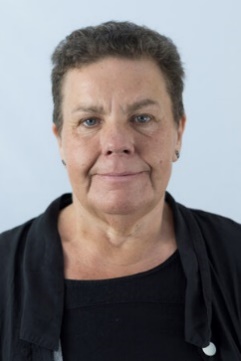 Det er med stor sorg at vi torsdag d.8.2.24 erfarede, at vores mangeårige medarbejder og kollega Berit Bohn er gået bort. Det er et kæmpe tab for os alle i Lavuk og hun vil blive meget savnet. I dialog med Berits tætteste familie har vi fået lov at bringe dette mindeord.Det var en lykkelig dag da Berit første gang trådte ind i Lavuk for mere en 35 år siden. Egentligt skulle hun gøre rent og det gjorde hun også i en periode, men det stod hurtigt klart at hun gjorde meget mere end det. Berit formåede at skabe en stemning af varme, humor og tryghed i samværet med medlemmerne. Hun var nærværende, uden omsvøb og anerkendende og hun rummede alle og skabte plads til selv de mest sårbare i fællesskabet og de evner betød at hun snart blev fastansat som pædagogisk støtte og sidenhen pædagogmedhjælper. Det er et kendt og nu legendarisk faktum at hun som ingen anden formåede at samle medlemmerne omkring sig i et rart og hyggeligt samvær. Hvor Berit var, så sad der altid også en flok og nød hendes selskab. Det være sig i hverdagen, såvel som på kolonier. Som kollega var Berit en kulturbærer og en skøn kilde til viden om historien i organisationen. Hun var en fontæne af gode skægge historier og anekdoter, ligesom hun havde en stor viden om de enkelte medlemmers behov for støtte og et alment stærkt overblik over hverdagen, Hun var altid tilgængelig både for praktisk hjælp, et godt råd og et godt grin. Berits arbejdsliv i Lavuk, og hendes mange funktioner gennem tiden betød at hun kendte hver en krog i Lavuk og hvert et ansigt i organisationen både medlemmer, kollegaer, alle chaufførerne og mange forældre.Alle de kvaliteter gjorde at hun for 14 år siden indgik i vores administration og blev ansvarlig for den daglige kørsels koordinering i indgangen først i Fritids-og Ungdomsklubben og siden på fuldtid i Voksenklubben. Her skabte hun tryghed i modtagelsen, sikrede at alle kom godt ud og hjem, fik løst diverse logistik problemer og var i en helt enestående grad tilgængelig både på arbejde og i sin fritid, når noget brændte på og kollegaerne søgte hendes hjælp.Berits viden, kærlige hjerte og store omsorg vil blive savnet af os alle i Lavuk nu og i mange år fremover. For med medlemmernes egne ord så var Berit god til det hele også til at hjælpe andre. Hun kendte alle mennesker og det var derfor hun altid sad i indgangen til Lavukstock. Berit var god og sjov. Vi kommer til at savne hende meget.  Kære Berit. Tak for din store indsats og dit kærlige væsen. Hvil i fred.Kærlige hilsner alle os i Lavuk.